Коммерческое предложение по оказанию услуг на предоставление вагонов-термосов (ВТ) под погрузку со станций Дальневосточной железной дороги на период с 21 мая 2021 г по 10 июня 2021 г (дополнение к коммерческому 
предложению на май-июнь 2021г)Данное предложение распространяется для Клиентов, заключивших с АО «Рефсервис» соглашение о гарантированном объеме погрузки с Дальневосточной железной дороги и/или соглашение об оказании услуг по суточной ставке. Условия оказания услуг оговариваются в указанных соглашениях. В целях оказания мер по поддержке грузоотправителей, АО «Рефсервис» предоставляет на период с 21 мая по 10 июня 2021 г. ставку* в размере 1 (один) рубль без НДС за вагон на отправку грузов в вагонах-термосах (ВТ) со станций Дальневосточной железной дороги назначением на Западно-Сибирскую, Восточно-Сибирскую, Красноярскую железные дороги. Данная ставка не суммируется с прочими скидками указанного периода.Данное предложение не распространяется на опционную схему расчетов. *В ставку включено вознаграждение за предоставление подвижного состава, без учёта НДС, без учета провозных платежей и дополнительных сборов. С уважением,Коллектив АО «Рефсервис»E-mail: sales@refservice.ru Tел.: (499) 262-99-88 (доб. 11043, 11162, 11046, 11164, 111022, 11096)
www.refservice.ru 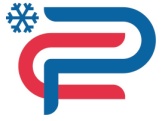 АКЦИОНЕРНОЕ ОБЩЕСТВО «РЕФСЕРВИС»ул. Нижняя Красносельская, дом  40/12, корп. 20, Москва, 105066, www.refservice.ru, тел.: (499) 262-99-88ИНН/ОГРН 7708590286 / 1067746290435, sales@refservice.ru